Lección 4: Describamos, comparemos y clasifiquemos figurasDescribamos y clasifiquemos figuras.4.1: Búsqueda de figuras en el salónFigura A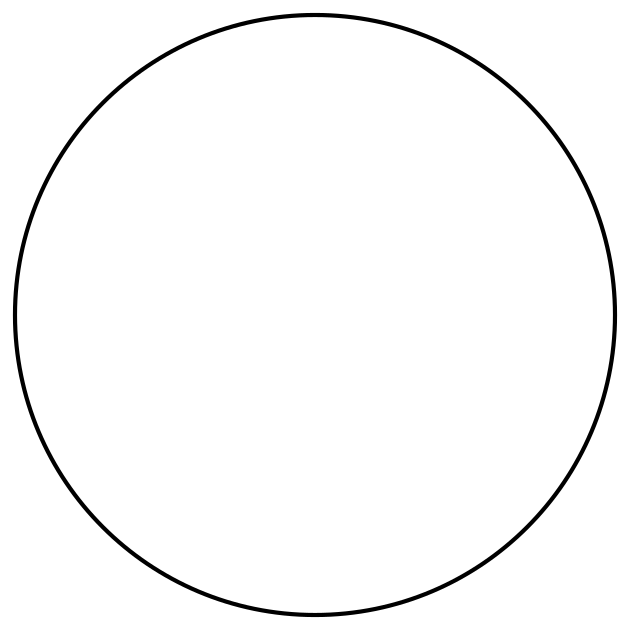 Figura B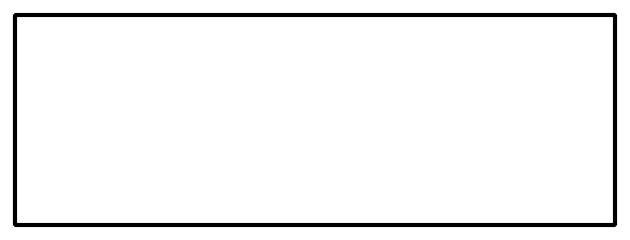 4.2: Clasificación de figuras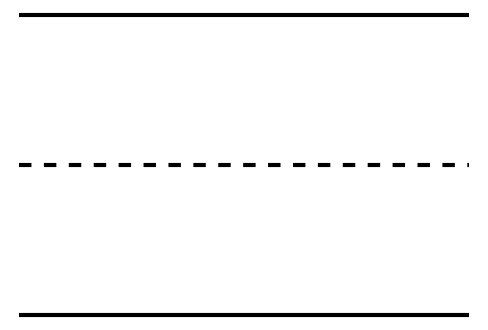 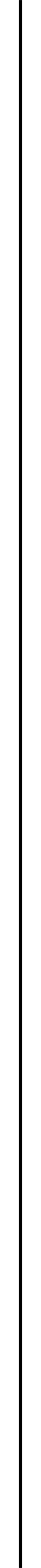 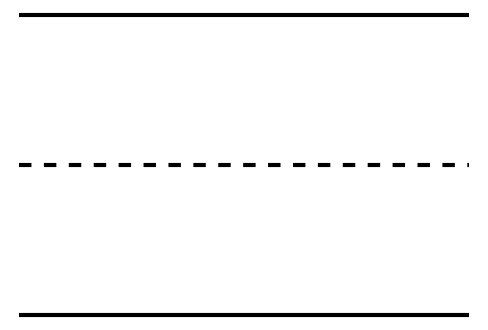 4.3: Centros: Momento de escogerEscoge un centro.Cuál es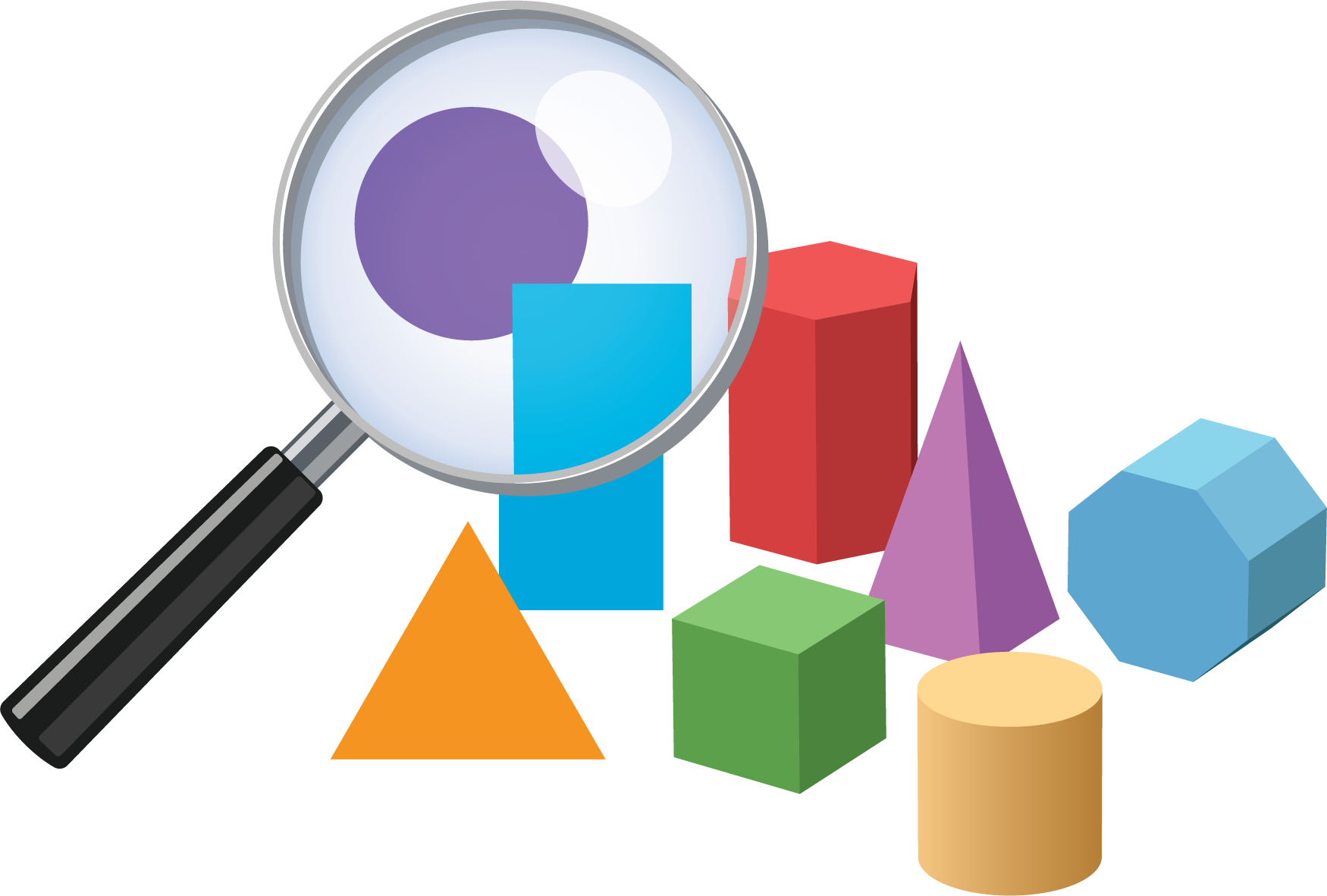 Libros de imágenes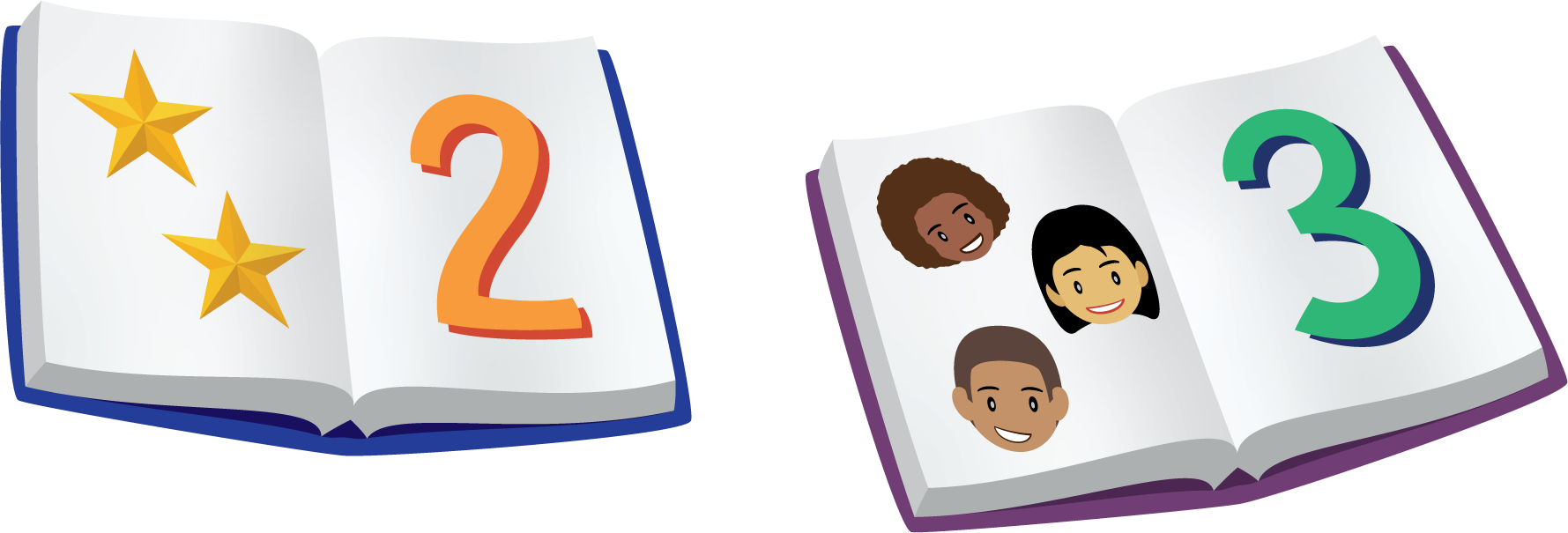 Bingo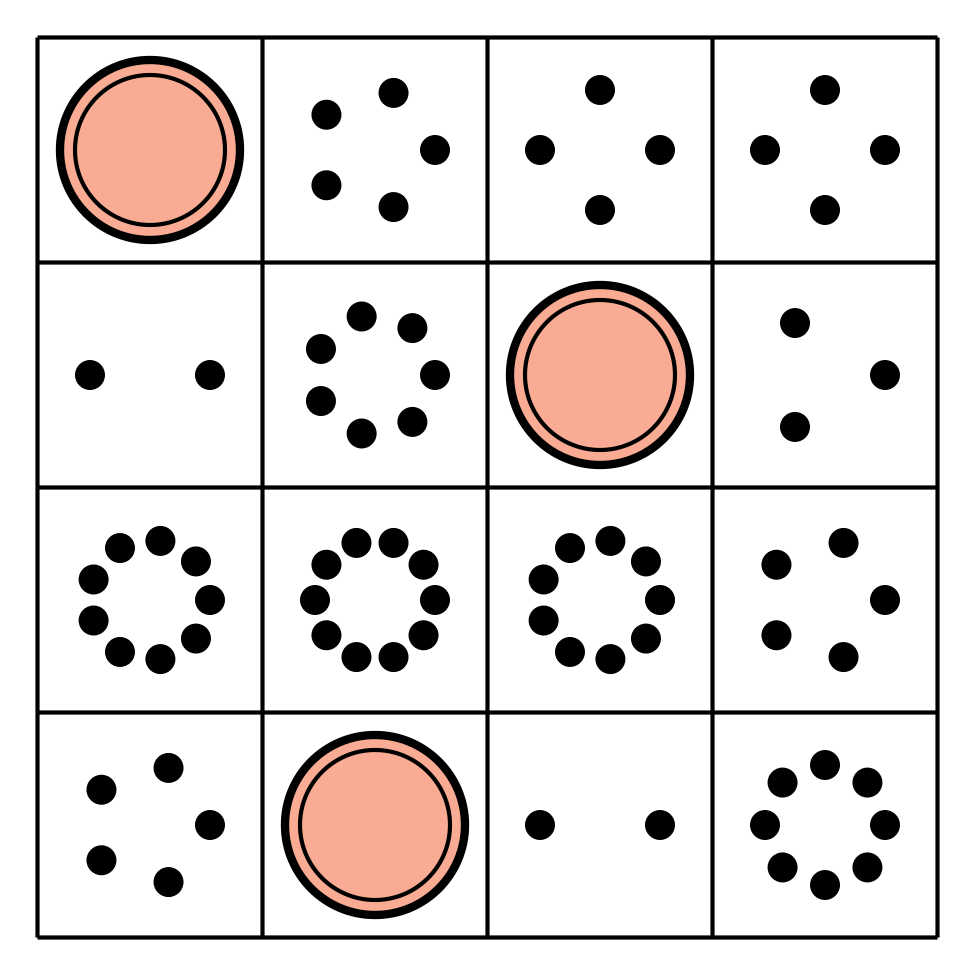 Revuelve y saca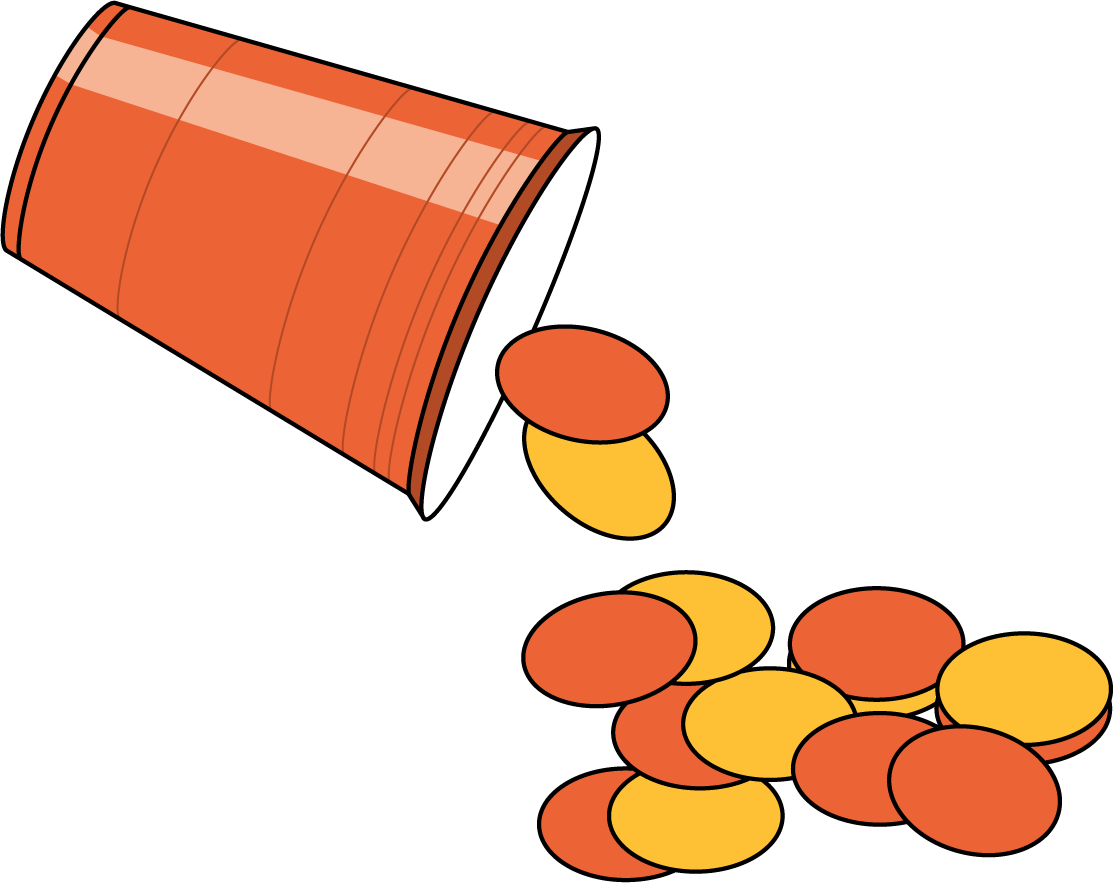 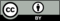 © CC BY 2021 Illustrative Mathematics®